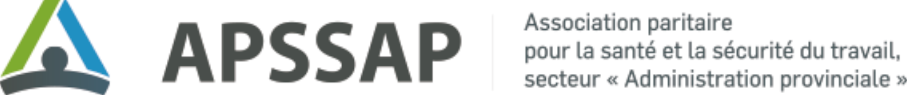 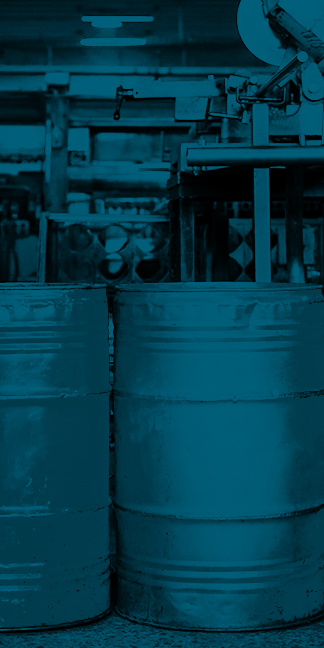 N’hésitez pas à communiquer avec les conseillers de l’APSSAP pour un accompagnement sans frais en cliquant sur le lien suivant : https://apssap.qc.ca/demande-de-services/ÉLÉMENTSOUINONN/ACOMMENTAIRESUn inventaire à jour des produits dangereux est présent dans l’établissement (produits et quantités approximatives).L’entreposage des matières dangereuses respecte les éléments des fiches de données de sécurité.Les quantités de produits dangereux sont gardées au minimum (quantités nécessaires seulement, éviter les surplus, etc.)L’emplacement des fiches de données de sécurité est connu des travailleurs et facilement accessible. De plus, les fiches peuvent être facilement imprimées si elles sont sur support informatique.Les fiches de données de sécurité sont à jour et en français.Les équipements de protection individuels et collectifs sont adéquats et disponibles en fonction des fiches de données de sécurité.ÉLÉMENTSOUINONN/ACOMMENTAIRESUne procédure de gestion des déchets de matières dangereuses a été implantée et communiquée au personnel concerné.La formation générale sur le SIMDUT offerte en ligne par l’APSSAP a été dispensée aux travailleurs exposés ou susceptibles d’être exposés aux produits dangereux.Une formation spécifique sur les produits présents et utilisés dans votre établissement a été dispensée aux travailleurs exposés ou susceptibles d’être exposés aux produits dangereux et a été mise à jour au besoin.Les moyens d’extinction d’incendie présentés dans la section 5 : Mesures à prendre en cas d’incendie des fiches de données de sécurité sont présents dans l’établissement et de l’information sur la bonne utilisation de ces moyens a été dispensée aux travailleurs concernés.Les équipements sont mis à la terre dans les lieux où se trouvent des liquides ou des gaz inflammables.Les locaux où il y a formation de poussières combustibles (ex. poussières de : bois, pesticides, charbon, souffre, aluminium, etc.) sont nettoyés de manière à ce que l'accumulation de ces poussières ne constitue pas un danger de feu ou d'explosion et sont éloignés des sources d’inflammation.ÉLÉMENTSOUINONN/ACOMMENTAIRESLes réservoirs et les cuves contenant des matières corrosives, à l'état liquide, sont munis de dispositifs anti-débordement et sont bien identifiés.Un maximum de trois armoires de produits inflammables sont présentes dans une même section de l’établissement.Les gaz comprimés et les matières explosives sont entreposés à l’écart de toute source de chaleur.Les bouteilles de gaz comprimés sont entreposées debout, soupape dirigée vers le haut et solidement retenues.Dans les cas d’entreposage multiple, les bouteilles de gaz comprimés sont stockées à l’extérieur dans un endroit prévu à cette fin.Les bouteilles de gaz comprimés sont munies d’un capuchon protecteur de la soupape.Si de grandes quantités sont gardées en établissement, des bassins de rétention (ex. plateaux collecteurs) sont utilisés et sont adaptés à la nature des produits auxquels ils seront exposés.Les abris à l’écart sous lesquels sont entreposées des matières dangereuses résiduelles ont au moins 3 côtés, un toit et un plancher résistant.ÉLÉMENTSOUINONN/ACOMMENTAIRESUne procédure en cas de déversement a été expliquée aux utilisateurs et une formation sur l’utilisation de la trousse de déversement est offerte aux utilisateurs.Si certains procédés dans votre établissement sont susceptibles d'entraîner l'émission de gaz, de fumées, de vapeurs, de poussières ou de brouillard, l’équipe de santé au travail attitrée à votre région a été contactée afin de vérifier l’exposition aux contaminants et de suggérer des moyens de contrôle. http://www.santeautravail.qc.ca/ sous l’onglet Régions.Un préventionniste en incendie de votre municipalité a été contacté afin de vérifier si le Code national de prévention d’incendies est respecté dans votre établissement.NOTE : N’oubliez pas de partager vos constats avec votre gestionnaire et le CSS de votre établissement. Vous serez responsable de valider la progression de la correction des éléments jugés non conformes.NOTE : N’oubliez pas de partager vos constats avec votre gestionnaire et le CSS de votre établissement. Vous serez responsable de valider la progression de la correction des éléments jugés non conformes.NOTE : N’oubliez pas de partager vos constats avec votre gestionnaire et le CSS de votre établissement. Vous serez responsable de valider la progression de la correction des éléments jugés non conformes.NOTE : N’oubliez pas de partager vos constats avec votre gestionnaire et le CSS de votre établissement. Vous serez responsable de valider la progression de la correction des éléments jugés non conformes.NOTE : N’oubliez pas de partager vos constats avec votre gestionnaire et le CSS de votre établissement. Vous serez responsable de valider la progression de la correction des éléments jugés non conformes.